№ п/пНаименование товара, работ, услугЕд. изм.Кол-воТехнические, функциональные характеристикиТехнические, функциональные характеристики№ п/пНаименование товара, работ, услугЕд. изм.Кол-воПоказатель (наименование комплектующего, технического параметра и т.п.)Описание, значение1Песочница МФ 3.011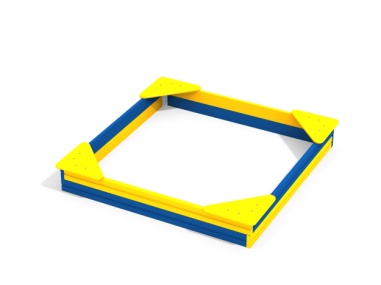 Шт. 11Песочница МФ 3.011Шт. 1Высота  (мм)    3201Песочница МФ 3.011Шт. 1Длина  (мм)20001Песочница МФ 3.011Шт. 1Ширина  (мм)20001Песочница МФ 3.011Шт. 1Применяемые материалы Применяемые материалы 1Песочница МФ 3.011Шт. 1БрусВ кол-ве 8шт. должны быть из деревянных брусьев, сечением не менее 2000х140х40 мм отшлифованных и покрашенных со всех сторон.1Песочница МФ 3.011Шт. 1Укрывочные уголкиВ кол-ве 4шт.должны быть выполнены из фанеры марки ФСФ сорт не ниже 2/2 и толщиной не менее 24 мм.1Песочница МФ 3.011Шт. 1Крепежные уголкиВ кол-ве 4шт. Должны быть выполнены из металла толщиной не менее 4мм, покрашены полимерной порошковой краской.1Песочница МФ 3.011Шт. 1МатериалыКлееный деревянный брус  и деревянные бруски должны быть выполнены из сосновой древесины, подвергнуты специальной обработке и сушке до мебельной влажности 7-10%, тщательно отшлифованы  со всех сторон и покрашены в заводских условиях профессиональными двух компонентными красками. Влагостойкая фанера должна быть  марки ФСФ сорт не ниже 2/2, все углы фанеры должны быть закругленными, радиус не менее 20мм, ГОСТ Р 52169-2012 и окрашенная двухкомпонентной краской, специально предназначенной для применения на детских площадках, стойкой к сложным погодным условиям, истиранию, устойчивой к воздействию ультрафиолета и влаги. Металл покрашен полимерной порошковой краской. Заглушки пластиковые, цветные. Все метизы оцинкованы.1Песочница МФ 3.011Шт. 1ОписаниеПесочница состоит из деревянных брусьев, сечением не менее 140х40 мм, накрытыми по углам треугольными накрывочными досками из фанеры толщиной не менее 24 мм. Вся конструкция должна крепится на 4 металлические уголка (сварная конструкция), позволяющих скрепить одновременно бортовые брусья и накрывочные доски, а нижнее основание уголка должно бетонироваться.